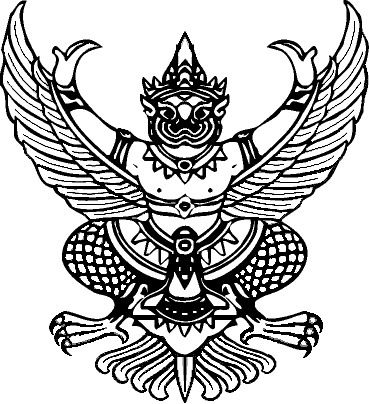 ประกาศองค์การบริหารส่วนตำบลไม้เรียงเรื่อง เปิดรับสมัครอาสาสมัครท้องถิ่นรักษ์โลก(อถล.)****************************************		ด้วยองค์กรปกครองส่วนท้องถิ่นมีหน้าที่ตามกฎหมายในการจัดการสิ่งปฏิกูลและมูลฝอย รวมทั้งการคุ้มครองดูแลสิ่งแวดล้อม โดยจะต้องได้รับความร่วมมือจากประชาชนอย่างเต็มที่เริ่มจากการปลูกฝัง จิตสำนึกรักษ์สิ่งแวดล้อมในวัยเด็ก การเรียนรู้จากการปฏิบัติกิจกรรมเพื่อรักษาสิ่งแวดล้อมในระดับเยาวชน การรวมกลุ่มเป็นเครือข่ายเพื่อช่วยปกป้องและรักษาสิ่งแวดล้อมและถ่ายทอดองค์ความรู้ในการบริหารจัดการ สิ่งแวดล้อมในระดับประชาชน โดยกรมส่งเสริมการปกครองท้องถิ่นได้กำหนดให้องค์กรปกครองส่วนท้องถิ่น มีการริเริ่มโครงการอาสาสมัครท้องถิ่นรักษ์โลก (อถล.) ตามแผนพัฒนาเศรษฐกิจและสังคมแห่งชาติฉบับที่ สิบสอง พ.ศ. 2560 – 2564 เพื่อร่วมกันขับเคลื่อนยุทธศาสตร์ด้านการรักษาสิ่งแวดล้อมให้เห็นผลเป็น รูปธรรมชัดเจน 		ดังนั้นเพื่อให้เป็นไปตามแนวทางที่กำหนด การดำเนินการมีประสิทธิภาพสูงสุด บรรลุ วัตถุประสงค์ที่วางไว้องค์การบริหารส่วนตำบลไม้เรียงจึงได้ดำเนินการเปิดรับสมัครอาสาสมัครท้องถิ่นรักษ์โลก (อถล.) โดยมีรายละเอียดดังนี้	1. ผู้ที่จะสมัคร เป็นอถล. ต้องมีคุณสมบัติดังต่อไปนี้ 		1.1 มีสัญชาติไทย 		1.2 มีอายุไม่ต่ ากว่า 7 ปี บริบูรณ์ 		1.3 มีภูมิลำเนาอยู่ในเขตองค์การบริหารส่วนตำบลไม้เรียง 		1.4 มีความสมัครใจและมีจิตอาสาเข้ามาร่วมดำเนินกิจกรรมด้านการบริหารจัดการสิ่ง ปฏิกูลและมูลฝอย รวมถึงการปกป้องและรักษาสิ่งแวดล้อม 		1.5 เป็นบุคคลที่มีความเสียสละและอุทิศตัวในการท างานเพื่อส่วนรวม 		1.6 เป็นบุคคลที่ตระหนักถึงการทำงานโดยใช้กระบวนการมีส่วนร่วมเป็นสำคัญ 		1.7 เป็นบุคคลที่เปิดโอกาสให้กับตัวเองและผู้อื่นในการแสวงหาความรู้และเพิ่มพูน ความรู้และประสบการณ์ 	2. เอกสาร/หลักฐานประกอบการสมัคร 		2.1 ใบสมัคร 		2.2 ส าเนาบัตรประชาชน จำนวน 1 ฉบับ 		2.3 รูปถ่ายหน้าตรง ขนาด 1 นิ้ว จ านวน 2 รูป กรณีผู้สมัครที่มีอายุต่ ากว่า 18 ปีบริบูรณ์ จะต้องมีผู้ปกครองลงนามยินยอมใน ใบสมัครด้วย/ 3. วัน เวลา………………-2-	3. วัน เวลา สถานที่รับสมัคร 	    ยื่นใบสมัครได้ที่สำนักปลัดองค์การบริหารส่วนตำบลไม้เรียง ในวันและเวลาราชการ (จันทร์ – ศุกร์ เวลา 08.30 – 16.30 น. เว้นวันหยุดราชการ) 		โดย อถล. มีบทบาทและหน้าที่ดังต่อไปนี้ 		(1) ประพฤติตนเป็นแบบอย่างในการจัดการสิ่งปฏิกูลและมูลฝอย การปกป้องและรักษา สิ่งแวดล้อม 		(2) เฝ้าระวัง สอดส่องดูแล และรายงานสถานการณ์การบริหารจัดการสิ่งปฏิกูลและมูลฝอย การปกป้องและรักษาสิ่งแวดล้อมในพื้นที่องค์การบริหารส่วนตำบลไม้เรียง ทราบ 		(3) สื่อสาร เผยแพร่และประชาสัมพันธ์ข้อมูลข่าวสารและกิจกรรมเพื่อเสริมสร้างจิตสำนึก ด้านการจัดการสิ่งปฏิกูลและมูลฝอย การปกป้องและรักษาสิ่งแวดล้อม 		(4) เข้าร่วมกิจกรรมเกี่ยวกับการบริหารจัดการสิ่งปฏิกูลและมูลฝอย การปกป้องและรักษา สิ่งแวดล้อมที่องค์การบริหารส่วนตำบลไม้เรียง หรือองค์กรปกครองส่วนท้องถิ่นใกล้เคียงหรือส่วนราชการ            ที่เกี่ยวข้องจัดขึ้น 		(5) ให้ความร่วมมือกับองค์การบริหารส่วนตำบลไม้เรียง ส่วนราชการ ภาคเอกชนและ เครือข่าย อถล. เพื่อดำเนินการเกี่ยวกับการบริหารจัดการสิ่งปฏิกูลและมูลฝอย การปกป้องและรักษา สิ่งแวดล้อม		ทั้งนี้ ตั้งแต่บัดนี้เป็นต้นไป 				ประกาศ ณ วันที่ 18 เดือน มกราคม พ.ศ. ๒๕61 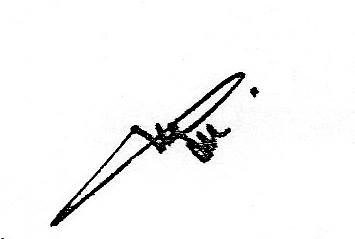 					(นายธรรมศักดิ์  อุบล) 				นายกองค์การบริหารส่วนตำบลไม้เรียง